KLASA: 363-01/22-01/73URBROJ: 2170-30-22-01-2U Omišlju, 05.12.2022. godine.IZVJEŠĆEO PROVEDENOM SAVJETOVANJU SA ZAINTERESIRANOM JAVNOŠĆUPREDMET SAVJETOVANJA: Nacrt odluke o uvjetima, načinu i kriterijima sufinanciranja obnove fasada u staroj jezgri naselja Omišalj i Njivice za 2023. godinuSukladno članku 11. Zakona o pravu na pristup informacijama (“Narodne novine” broj 25/13 i 85/15), provedeno je savjetovanje sa zainteresiranom javnošću o Nacrtu odluke o uvjetima, načinu i kriterijima sufinanciranja obnove fasada u staroj jezgri naselja Omišalj i Njivice za 2023. godinu, u razdoblju od 23.11. do 04.12.2022. godine.Tijekom trajanja savjetovanja nije pristigla niti jedna primjedba/prijedlog.Savjetovanje je provedeno u trajanju kraćem od 30 dana kako bi se odluka koja predstavlja predmet savjetovanja uvrstila u dnevni red sjednice Općinskog vijeća Općine Omišalj koja će se održati 07.12.2022. godine.Viši stručni suradnik za javnu nabavuKristijan Lončarić, v.r.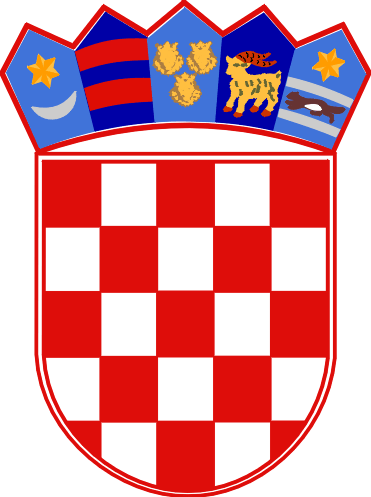 REPUBLIKA HRVATSKAPRIMORSKO-GORANSKA ŽUPANIJAOPĆINA OMIŠALJUPRAVNI ODJEL